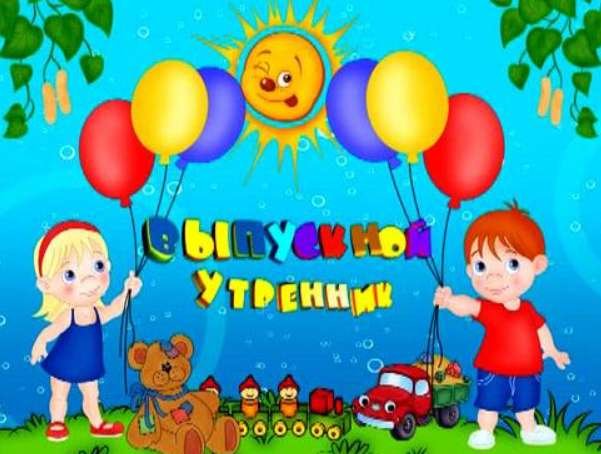 Сценарий выпускного  утренника «Приключения Вити  в стране невыученных уроков».
Ведущий:    Пять лет мы ждали этот день,Но наступил он как-то сразу.И расцвела для нас сирень,Как не цвела еще ни разу. Букеты, музыка, стихиИ светлый от улыбок зал.Все это вам, выпускникиСегодня наш последний бал!Выпускники 2016 года Встречаем их.Ведущая-1:     Давайте простимся тихонько друзья                         Не будем сегодня грустить.                         И сколько бы лет ни прошло, всё равно.                         Вам наш детский сад не забыть.Ведущая-2:     Пускай ожидают на школьном пути                         Немало больших перемен.                         Вы вышли отсюда во взрослую жизнь                         Из этих детсадовских стен. Мальчик:   Сегодня день и грустный, и веселыйУкрашен зал гирляндами огней.Мы видим лица близких и знакомых,Глаза родителей любимых и друзей.  Песня  1. ребенок:    Наш любимый, наш красивый, наш чудесный детский сад! Ты сегодня в путь счастливый провожаешь дошколят.2 ребенок:    До свиданья, наши сказки, наш веселый хоровод,
Наши игры, песни, пляски! До свиданья! Школа ждет!3 ребенок:    Детский садик наш любимый, ты запомнишься навек!
Мы пришлем тебе из школы от отличников …
Все: Привет!Разговор на лавочке (на лавочке сидят две выпускницы детского сада, рядом на земле лежат портфели)1 девочка:  (рассматривает себя  пристально в зеркало, говорит кокетливо, обращаясь к подружке)             Ох, быстро как летят года,             Не годится никуда.             Страшно в зеркало смотреть,             Так не хочется стареть!2 девочка:  И не скажи, как ты права.            Вот в соседней группе  Ксюшка,            Ах, как выглядит подружка.            Вся  такая из себя!            Фу-ты, ну-ты, ну дела!1 девочка:  До чего же я дошла,          (глядя в зеркало, делает легкий массаж пальцами под глазами)           Мешки себе приобрела.          Пропал давно румянца след,          Толку нет от  всех диет.           Заставляют,  есть овсянку,                                                               Поднимают спозаранку.           Развивают  интеллект           В наш компьютерный - то век.2 девочка:  Ох, какая ты  (имя)!            Ладно, все не так уж плохо.            Доживем мы лет до ста,            Что ты скажешь мне тогда?1 девочка:  Да, подруга, ты права.             Пусть летят себе года.             Нас с тобою  школа ждет,             Что  в большую жизнь ведет.             Песня «Учат в школе»Ведущая (обращает внимание на портфель). Смотрите, чей это портфель? Интересно…(берёт его в руки)             Раздается волшебная музыка.
Портфель: Как же мне не повезло! Здесь лежу уже давно…                     А ведь буду, нужен я в школе каждому, друзья!Ведущая: Надо же портфель говорящий! Ты чей?Портфель: Не везёт, так не везёт, достался же мне такой ленивый ученик.     В зал заходит Витя.Витя: А, вот где я тебя потерял. Вот это да! Куда же это я попал!?Ведущая: Мальчик, а ты кто?Витя: Я - Витя , видите, со школы возвращаюсь. Нам столько уроков задали! Вот сейчас я вам свой дневничок покажу, там все записано!Открывает дневник, оттуда высыпаются двойки и единицы.Ведущая: Ой, ребята, что это?... Да это же Витины оценки выпали! Двойки, единицы.Витя, засмущавшись, собирает оценки обратно в дневник.Ведущая: Вот это ученик!Витя: Да ну ее, эту учебу, надоели мне эти уроки. И вообще, я, когда вырасту, путешественником стану. Разные страны там всякие!Ведущая: Путешественник должен уметь и читать и писать, а ты учишься на одни двойки.Витя: Да зачем мне уметь читать? Вот попалась мне однажды книжка, открываю я ее, а она меня человеческим голосом спрашивает: «Скажи – ка мне, Витя, на чём передвигается Баба – Яга?» Ну, я и сказал: «На самокате». Ну и страху я натерпелся! Бросил книгу, чтоб она больше меня, ни о чём не спросила.Ведущая: Разве можно книги бросать. Их ведь читать надо.Витя: Я ненавижу эти книжкиВитя, бросает учебники на пол. Раздается грохот. Появляются живые учебники – Математика и Русский язык.Витя: Ой! Мамочка! Кто это?Учебник Математики:(возмущенно) Он даже не узнает нас!Учебник Русского языка: (возмущенно) Рисует на нас чертиков! Плохо учится!Витя: Понятно! Вы мои учебники! Привет! Что вам от меня надо?Учебники:(возмущенно) А ты приготовил сегодня уроки?Витя: Подумаешь! Я без уроков проживу, и задачи мне решать не к чему!Учебник Русского языка: Мальчика надо спасать!Учебник Математики: Да, надо срочно что-то делать!Учебник Русского языка: А не отправить ли нам его в Страну невыученных уроков?Витя: А что это за страна? Я согласенУчебник Русского языка: Тогда: раз, два, три!Звучит волшебная Музыка. Фанфары. Занавес открывается. На центральной стене Замок. На сцене два дерева – одно арбузное (на ветках висят арбузы), другое – хлебное (на ветках висят булки). Надпись – «Страна невыученных уроков».Ведущая: Вот мы и в стране Невыученных уроков.Витя: Ха-ха! Арбузы? Ну, я же говорил, что арбузы растут на деревьях! А все смеялись!В зал въезжает Баба Яга на самокате.Ведущая: А вы кто?Баба - Яга: Да и сама не знаю, кто я! Раньше меня все Ягусей звали, в почёте была, на метле летала, пока какой-то недотёпа на вопрос волшебной книги: «На чём передвигается Баба Яга?», он ответил: «На самокате». Вот и маюсь уже, какой день. А где это видано, чтоб я каталась на этом самокате?  Витя: (прячась за Ведущую) Ой, мамочки, это она про меня! Беда! Не простит она меня, проглотит и косточек не оставит! Спасите меня! Придумайте что–нибудь!Баба - Яга: Чую, чую. Здесь он, где–то рядом. Вы, случайно, не видели Витю Перестукина, двоечника и лодыря? (Родителям) А вы? Да вот же он! Я же говорила! Ну, берегись! Сейчас ты мне за всё ответишь!( Гоняется за Витей)Витя: Баба яга, прости меня, я всё–всё выучу! Даже читать научусь. Все сказки прочитаю.Баба - Яга: Исправишь ошибку – прощу, а не исправишь, всю жизнь придётся мне на этом самокате маяться, но и тебе тогда не сдобровать! Отвечай на вопрос волшебной книги: «На чём передвигается Баба Яга?»Витя: Знаю! Знаю! На печке! Ой, нет, на велосипеде!(чешет затылок – думает).Ведущая: Ребята, давайте поможем Вите исправить эту ошибку.Дети: На метле!Баба - Яга: Ну, наконец–то! Спасибо вам! Вы наверное на одни 5 в школе учитесь?Ведущая: Нет, бабушка, мы только провожаем наших детей в школу, но они знают очень много сказок, любят рисовать, песни петь. Вот послушай, какую песню выучили ребята.Мы теперь ученики»Баба - Яга: Хорошо спели, дружно. В школу, говорите, идёте? Ох, учиться–то там сложно. А оценки, какие получать будете?Ответы детей.(пятерки)Ведущая: А теперь поиграем в игруИгра-«Выбор профессии» Цветы лепесточки,кто какую профессию выберет»Баба - Яга: Какие молодцы! И цифры знаете. И вправду одни 4 и 5 будете получать. Хорошо у вас, но мне пора домой возвращаться, метла-то моя совсем заждалась меня(уезжает на самокате).С другой стороны в зал заходит дед Мороз, отжимает платок, вытирает лоб. Витя прячется.Дед Мороз (сердито).  Здравствуйте!Ведущий:  Дед Мороз! Как ты тут очутился? Ведь Новый год давно прошел, лето на дворе. Ты что заболел? Времена года перепутал?Дед Мороз: Что ты, милая? Я ищу Витю Перестукина, который на вопрос: «Когда наступает Новый год?», ответил: «31 мая». Вот хожу и парюсь, ищу этого двоечника. Кто же мне поможет? Кто правильно ответит на вопрос? Когда же наступает Новый год.Ведущая: Ребята! Давайте поможем и проведем игру «Времена года»                 Дидактическая игра «Времена года» Д/МОРОЗДед Мороз: Спасибо вам, ребятушки. Навели порядок. И мне пора уходить, а то растаю совсем.Дед Мороз уходит (Звучит фонограмма вьюги).Появляется Витя Перестукин (заглядывая за шторы).Витя: Ушел? Ушел! Я боялся, если ребята не помогут, он меня заморозит.Ведущий: Вот видишь Витя, как важно учить все уроки, которые тебе задают.Ведущая: И учиться, не лениться,Чтобы всё на свете знатьИ пятёрки получать.Витя: Я решил! Буду хорошо учиться, и не буду лениться!Ведущий: А теперь Витя послушай, как дети будут отгадывать загадкиЗагадки1. То в полосочку, то в клетку, есть в ней разные отметки –Три и два, но чаще пять, это школьная… (тетрадь).2. Должен каждый ученик в школу брать с собой… (дневник)3. Василиса:Его носик заострённыйВмиг подарит вам пейзаж,Натюрморты и портретыНарисует… (карандаш).4. Кто карандаш свой потерял,                      тот забыл, что есть…(пенал).Витя: Вот здорово! Надо и мне поучиться так быстро собираться в школу!  Ребята,  а кто хочет со мной поиграть? Сколько всего знают дети. Надо и мне теперь учиться.Василиса 2: Ребята, а давайте проверим, чему научился Витя?ИГРА «КТО БЫСТРЕЕ СОБЕРЕТ ПОРТФЕЛЬ».Игра проводится Витей и ребенком, в которой Витя правильно собирает портфель.Витя (пытается взять портфель):  Мне пора домой, а портфель я заберу с собой.: Спасибо вам ребята. Вы научили меня многому. Я теперь не буду бросать учебники и постараюсь хорошо учиться. До свидания!Вед:  Вот и пришла пора сказать вам «До свидания!»        Но всё равно не будем мы грустить. Сегодня хочется на празднике прощальном        Лишь доброе «СПАСИБО» говорить!Дети читают стихи:1 р. Ну, вот и все! Прощай мой детский сад,
С тобой уходит детство понемногу,
Воспоминанья детства сберегу,
Частицу их возьму с собой в дорогу2р.Очень жалко с детским садом расставаться навсегдаОбещаем: мы друг друга не забудем никогда.Песня «До свидания д/с».2 р. Мы свой хороший детский сад
Любить не перестанем,
И все же мы прощаемся,
Ведь мы большими стали!Реб.В ДЕТСКИЙ САД МЫ РАДОСТНО ХОДИМБыло в нем уютно и теплоВоспитатели как мамы нас любилиИ дарили ласку и теплоЗдесь дружили мы,игралиБуквы первые узналиНезаметно подрасталиИ совсем большими стали.Реб.А как забыть своих подругОдной тропой мы в сад ходилиКак жаль,что нас не будет тутМы с ними крепко подружилисьНо время не вернуть назадВот наступил момент прощаньяМы очень любим детский сад.И говорим вам До свиданья!3 р. Проходит все, но мне немного жаль,
Что детства закрывается страница,
Все впереди, но только в детский сад
Нам никогда уже не возвратиться!4 р. Прощайте все, кто нас любил,
Учил играть, писать,
Лепить, и танцевать и петь,
Помог умнее стать!  Реб.Мы учились рисоватьПесни петь ,лепит,читатьБез стесненья скажем ВамБудет школа рада нам!Реб.Спасибо воспитателиСпасибо вам не разЗа то,что воспитателиВы сделали для нас.5 р. Мы не забудем ваших рук, Их нежное тепло.
Мы здесь познали слово «друг».
И «счастье», и «добро»!6 р. Спасибо всем, кто нас учил,
Кто нас кормил, и кто лечил,
И тем, кто просто нас любил!
Поклон Вам и спасибо!Песня «Не забудем д/с»Вед: Всем  тем, кто работает в нашем саду, мы придумали номинации:1-я номинация – 1-ым воспитателямКогда мы в ясельки ходили,Вы ложку с чашкой нас держать училиУчили нас пальто и шапку надеватьИ первые стихи и песни напевать.Реб.Вы как цыплят нас бережно считалиКогда к себе нас брали под крылоКогда нас утром вы встречалиСпасибо первым воспитателямЗа сердца вашего тепло!Вед: 2-я номинация – всехняя мама!Знаю взрослые и детиЧто руководить не простоБезупречно первой ледиНашей милой, нашей грознойЗа заботу о детишкахЗа уют,за имидж сада!Хором говорим «Спасибо!»Заведующей нашей.Вед: 3-я номинация старший воспитательЧтобы деток верно воспитатьНеобходимо много знать.Знать нужно психологиюИ знать физиологиюБыть асам в педагогикеРиторике и логикеНо главное, чтоб методистом бытьДетишек надобно любить.Вед: 4-я номинация – моя вторая мама!Спасибо нежно говоримМы нашим воспитателямЕще признаться вам хотимПохожи вы на наших мамСпасибо вам сто тысяч раз.Все: Всю жизнь мы будем помнить вас!Вед: 5-я номинация – добрый неболейка!Мы совсем не без причиныОчень любим витаминыПить коктель-пора,Ура!Вызывает медсестра!Кто из нас спортсменом станетНа весь мир страну прославит,Через пару тройку летМы узнаем из газетА пока спасибо ВамОт ребят,их пап и мам!Вед: 6-я номинация – поддержка и опора!Убрала и стол накрыла,И салфетки раздала.Вот спасибо няне милойЗа хорошие дела!Нашей группы нету крашеЧисто и светло вокруг.Может быть у няни нашейИ не две, а десять рук!Вед: 7-я номинация – копейка рубль бережет!Очень сложная задача,Чтобы что-нибудь достатьТалант нужен и удачаВещь детсаду отыскать.Не под силу нынче дажеИ богам хозяйство весть,Для того в детсаде нашемЧасть хозяйственная есть!Вед: 8-я номинация – пальчики оближешь!В квашне распухло тесто,Ползет со всех боков.В духовке стало тесноОт сладких пирожков!Стали мы как Геркулесы,Всякий труд под силу нам.И сердечное СпасибоНашим скажем поварам!Вед: 9-я номинация – чистота - залог здоровья!Чистые полотенца для носа и щечек,Сухие простынки для сладкого сна-Все это работа натруженных ручек,Хоть незаметна бывает она.Не порошок из телерекламы,Не суперстиралка и не вода.А наша прачка все это времяЗаботилась, чтобы была чистота.За это, спасибо, мы скажем ей дружно!Ведь быть аккуратными важно и нужно!Вед: 10-я номинация – с песней весело шагать!У вас волшебная работа:Вам покорились звуки, ноты.Вы можете повелеватьВ душе мелодии звучать!Спасибо вам за ваши песни,Что танцевали с вами вместе,Что музыка всех наших днейЗвучала с вами веселей!Песня «Мы лучшие»	Реб. За то, о чем мечтали здесьМя много лет подрядЗа то что было будет естьСпасибо ,детский сад!Реб. Всем, кто нас добру учил,	Кто нас кормил,кто нас лечилИ кто нас кормил, кто нас лечилИ тем, кто просто нас любилМы говорим спасибо!!!Реб. Сегодня каждый 	радТебя поздравить с праздником!Окончен детский садТы станешь первоклассникомРеб. Пусть в школе ждут друзьяУроки интересныеИ будет жизнь твояВеселой и чудесною.Ведущий: А сейчас для вас наступает самый торжественный и волнительный момент!Пусть в жизни у вас будет много наград, но первая в жизни дороже, чем клад.Дорогие выпускники! С добрыми, напутственными словами к вам обращается заведующая детского сада.Зав.МКДОУ: Дорогие дети! Все жизненные радости  и  невзгоды  взлёты и  падение  разочарования  и победы с вами всегда делили  ваши  славные родители   слово  родителям  наших выпускников.1.РодительПрощаться с детским  садом нам так грустно он домом стал для нашей детворы  хотелось бы когда небудь вернуться но это всё лишь детские мечты Желаем вам успеха и удачи  мы вам так благодарны  за  любовь Она для деток любова в жизни значит Они не забывают  ничего 2.РодительДетский сад выпускает сегодня  Снова в новую жизнь  дошколят Мы поздравить хотим воспитателей  от родителей  этих ребят  Пусть  исполняются все пожелания  И здоровья и счастья успех Говорим  вам мы все до свидания Будем помнить вас радостью все.3.РодительВсем сотрудникам  детского сада все хотим  мы  пожелать Терпеливыми быть  очень чтоб деток воспитать  Их не лёгкая работа пусть плоды даёт всегда  А ошибок и просчётов  не иметь им никогда.Ведущий: Уходят дети! Знаем что так надоИ все же в горле у меня комок.Детсад и куклы в прошлом оставляютИ скоро зазвенит для них звонок!Песня «Жалко расставаться»Ведущий: Окончен наш бал,завершается праздник.Счастливой дороги тебе,выпускник!Пусть школьная жизнь будет так же прекраснаКак день этот-светлый, веселый и ясный.Ведущий:В нашем детском саду есть традиция-Отпустить в небо шарики мечты…-Волшебный шарик детства ты в небо отпусти,И сбудится желания, заветные мечты!Много дел хороших ждет вас впереди,Мы желаем вам счастливого пути!( звучит музыка, дети с шарами выходят на улицу, загадывают желания и отпускают шары мечты в небо).